VÝROČNÍ ZPRÁVAo činnosti školy školní rok 2021/2022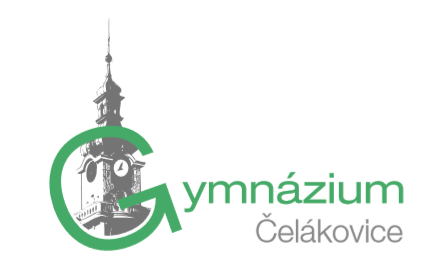 Struktura VZI.	Základní údaje o škole	I.1	Kontaktní údaje 	I.2	Charakteristika školy / školského zařízeníII.	Hlavní úkoly školního roku a jejich plnění	II.1	Úkoly zřizovatele	II.2	Vlastní úkoly související s plněním koncepčních záměrů školy	II.3	Projektová činnost školy	II.4	Spolupráce se sociálními partneryIII.	Statistické údaje školního roku	III.1	Členění školy / školského zařízení	III.2	Obory vzdělání a údaje o žácích / studentech	III.3	Údaje o výsledcích ve vzdělávání		a)	Prospěch a docházka žáků / studentů		b)	Výsledky závěrečných, maturitních zkoušek		c)	Hodnocení chování žáků / studentů, absence		d)	Výsledky žáků v soutěžích a přehlídkách		e)	Absolventi a jejich další uplatnění		f)	Nezaměstnanost absolventů	III.4	Přijímací řízení do 1. ročníků SŠ a VOŠ	III.5	Výuka cizích jazyků a mezinárodní spolupráce	III.6	Výuka IT a rozvoj digitální gramotnostiIV.	Školní poradenské pracoviště	IV.1	Vzdělávání žáků / studentů se speciálními vzdělávacími potřebami a žáků a studentů nadaných	IV.2	Výchovné poradenství	IV.3	Kariérní poradenství	IV.4	Primární prevenceV.	Personální a materiální zajištění chodu školy	V.1	Údaje o pracovnících školy	V.2	Vzdělávání pracovníků školyVI.	Materiální podmínky a jejich rozvojVII.	Údaje o dalších aktivitách a prezentaci školy na veřejnosti	VII.1	Další vzdělávání ve škole v rámci celoživotního učení	VII.2	Další činnost školy	VII.3	Prezentace školy na veřejnostiVIII.	Vlastní hodnocení a externí kontroly 	VIII.1	Autoevaluace školy	VIII.2	Výsledky inspekční činnosti provedené Českou školní inspekcí a dalších kontrol neuvedených v bodě VIII.IX.	Ekonomická část výroční zprávy o činnosti školy	IX.1	Základní údaje o hospodaření školy	IX.2	Přijaté příspěvky a dotace	IX.3	Kontroly hospodařeníX.	ZávěrXI.	Přílohová část výroční zprávyZákladní údaje o školeKontaktní údajeNázev školy:	            Gymnázium, Čelákovice, J. A. Komenského 414Adresa:	             	J. A. Komenského 414, 250 88 Čelákovice Zřizovatel:	             Středočeský krajIČO:		             43755054IZO:		            108052940REDIZO:	            600007693ředitelka školy:			Mgr. Barbara Holubcová326 929 012, barbara.holubcova@gcelakovice.czVedoucí organizačně správní složky:	Mgr. Pavla Černá326 929 012, pavla.cerna@gcelakovice.czVedoucí pedagogického sboru:Ing. Jana Gollová326929012, jana.gollova@gcelakovice.cz   Kancelář školy:		Lenka Voňková, 326 929 011, lenka.vonkova@gcelakovice.czwebové stránky:	www.gcelakovice.czŠkolská rada Mgr. Irena Bartoňová Pálková., jmenována zřizovatelemMgr. Lucie Muzikářová, zástupce pedagogických pracovníků školyJiří Fantík, Dis., zástupce zákonných zástupců nezletilých žáků a zletilých žákůPověřenec GDPRJméno: Ing. Vítězslav Lamač adresa: J. A. Komenského 414, 250 88 Čelákovice
email: lamac@gdpr-realizace.cz
Datum poslední změny zařazení do rejstříku škol a školských zařízení a uskutečněné změny za hodnocený školní rok: Škola byla do rejstříku škol a školských zařízení zařazena ke dni 1. 1. 2005. K poslední změně v zařazení do rejstříku škol došlo 21. 1. 2015. Ve školním roce 2021/22 nedošlo k žádným změnám.Charakteristika školyGymnázium je zaměřeno všeobecně, ve školním roce 2021/22  mělo 2 obory vzdělání: 79-41-K/41 Gymnázium (4leté denní studium)79-41-K/81 Gymnázium (8leté denní studium)Spádovou oblast školy tvoří nejen město Čelákovice, ale i širší region od Brandýsa nad Labem-Staré Boleslavi po Nymburk, na jihu po Český Brod. Významný počet žáků dojíždí z Prahy.Gymnázium je fakultní školou Filozofické fakulty Univerzity Karlovy v Praze a je držitelem prestižní evropské jazykové ceny LABEL. K charakteru školy patří důraz na pestrou nabídku volitelných předmětů ve vyšších ročnících studia, které umožňují profesní specializaci maturantů.Hlavní účel a předmět činnosti Gymnázia a doplňková činnost jsou vymezeny ve Zřizovací listině ze dne 6. 12. 2001 a Změně zřizovací listiny, Dodatku č. 1 ze dne 12. 2. 2002, Dodatku č. 2 ze dne 27. 6. 2005 a ve znění usnesení Zastupitelstva Středočeského kraje č. 44-8/20009/ZK ze dne 30. 11. 2009.Změnou zřizovací listiny – Dodatkem č. 2 změnil Středočeský kraj dne 27. 6. 2005 v souladu s § 27 zákona č. 250/2000 Sb., o rozpočtových pravidlech územních rozpočtů, ve znění pozdějších předpisů, vymezení hlavního účelu a předmětu činnosti takto:Hlavní účel a předmět činnosti příspěvkové organizace je vymezen zákonem č. 561/2004 Sb., o předškolním, základním, středním, vyšším odborném a jiném vzdělávání (školský zákon), ve znění pozdějších předpisů (dále jen zákon č.561/2004 Sb.), a prováděcími předpisy.Příspěvková organizace sdružuje:Gymnázium – hlavní účel a předmět činnosti školy je vymezen § 57 zákona č. 561/2004 Sb., a prováděcími předpisy.Škola sídlí v budově ve vlastnictví města Čelákovic v 3. nadzemním podlaží zřízeném při rekonstrukci a dostavbě stávající školní budovy užívané základní školou v roce 2002. K výuce slouží 17 učeben, z toho je 7 odborných (fyzika, chemie, laboratoř chemie, informatika, hudební výchova, výtvarná výchova a multimediální aula), 3 tělocvičny, školní hřiště a bazén. Při výuce v jednotlivých vyučovacích předmětech využíváme moderní digitální technologie i další didaktické pomůcky, jedná se o mapy, učebnice, školní knihovnu, mikroskopy, hudební nástroje a další.Přehled vybavení některých učeben:učebna a laboratoř chemie počítačová stanice s připojením na internet, datavideoprojektor, promítací plátno, 8 mikroskopů, digitální váhy, digestořučebna fyziky počítačová stanice s připojením na internet, datavideoprojektor, promítací plátno, grafický tablet, sbírka fyzikálních pomůcekučebna informatiky31 počítačových stanic s připojením na internet (30 PC k dispozici pro žáky), data-video-projektor, promítací plátno, 10 notebooků pro žákovské využitíučebna hudební výchovykeyboard, klavír, kytara, Orffovy nástroje, metalofon, zvonkohraVšechny učebny i kabinety jsou vybaveny počítači s připojením na internet. Ve třídách jsou nainstalovány dataprojektory a plátna.  2 velkoplošné obrazovky v aule umožňují v zadní části učebny lépe sledovat obraz promítaný datavideoprojektorem. Na chodbě vedle sekretariátu je k dispozici dotyková interaktivní obrazovka s připojením na internet – školní vývěska. Ve studovně (č. 311) je k dispozici pro studijní účely připojení k WiFiVzdělávací programy školyVzdělávací program pro základní vzdělávání „Klíč k vědění“Vzdělávací program pro gymnázia „Klíč k vědění“Vzdělávací program pro základní vzdělávání „Via Lucis“ (zavedeno od roku 2020 v primě)Vzdělávací program pro gymnázia „Via Lucis“ (zavedeno v roce 2020 v prvním ročníku a kvintě)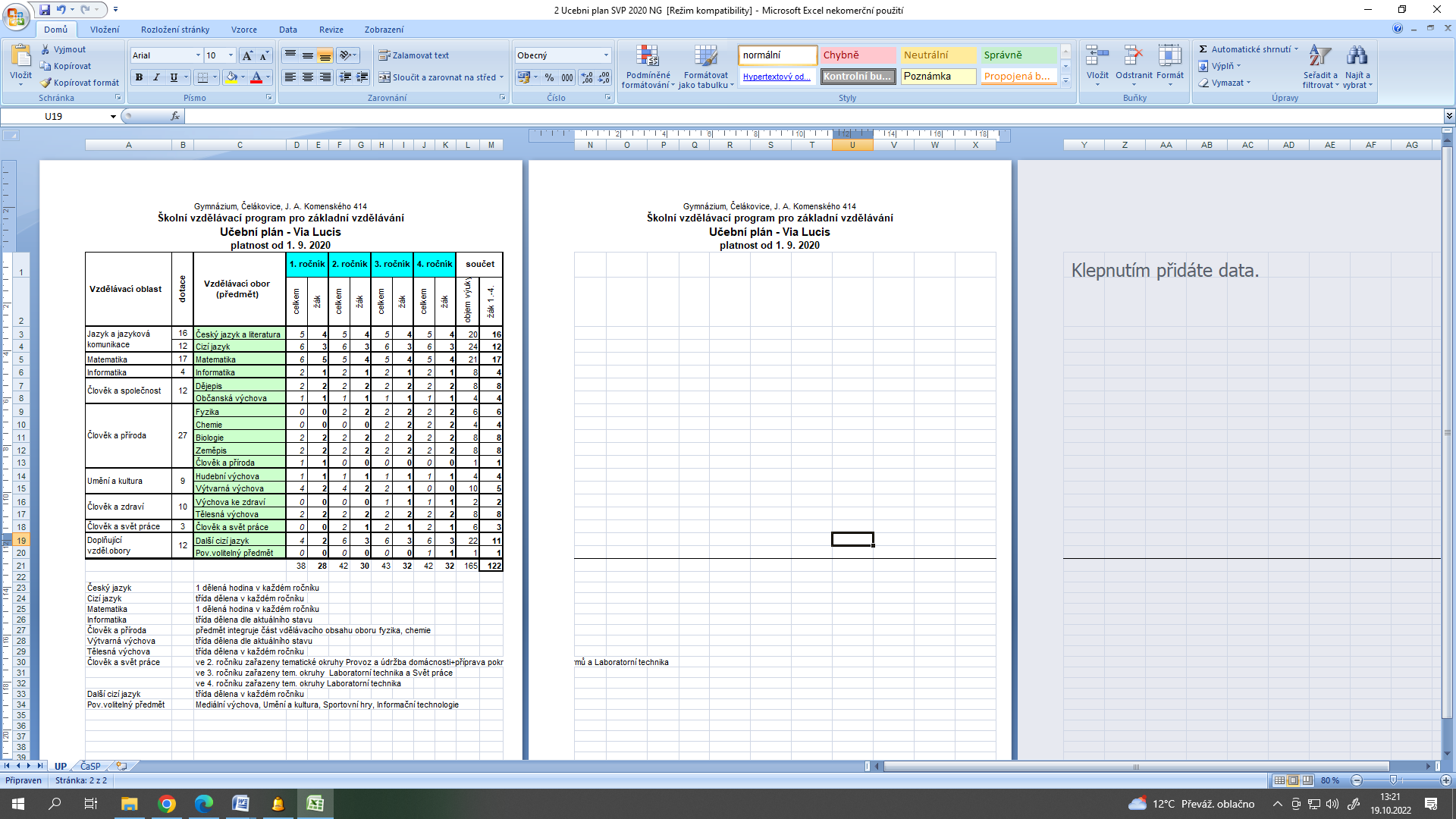 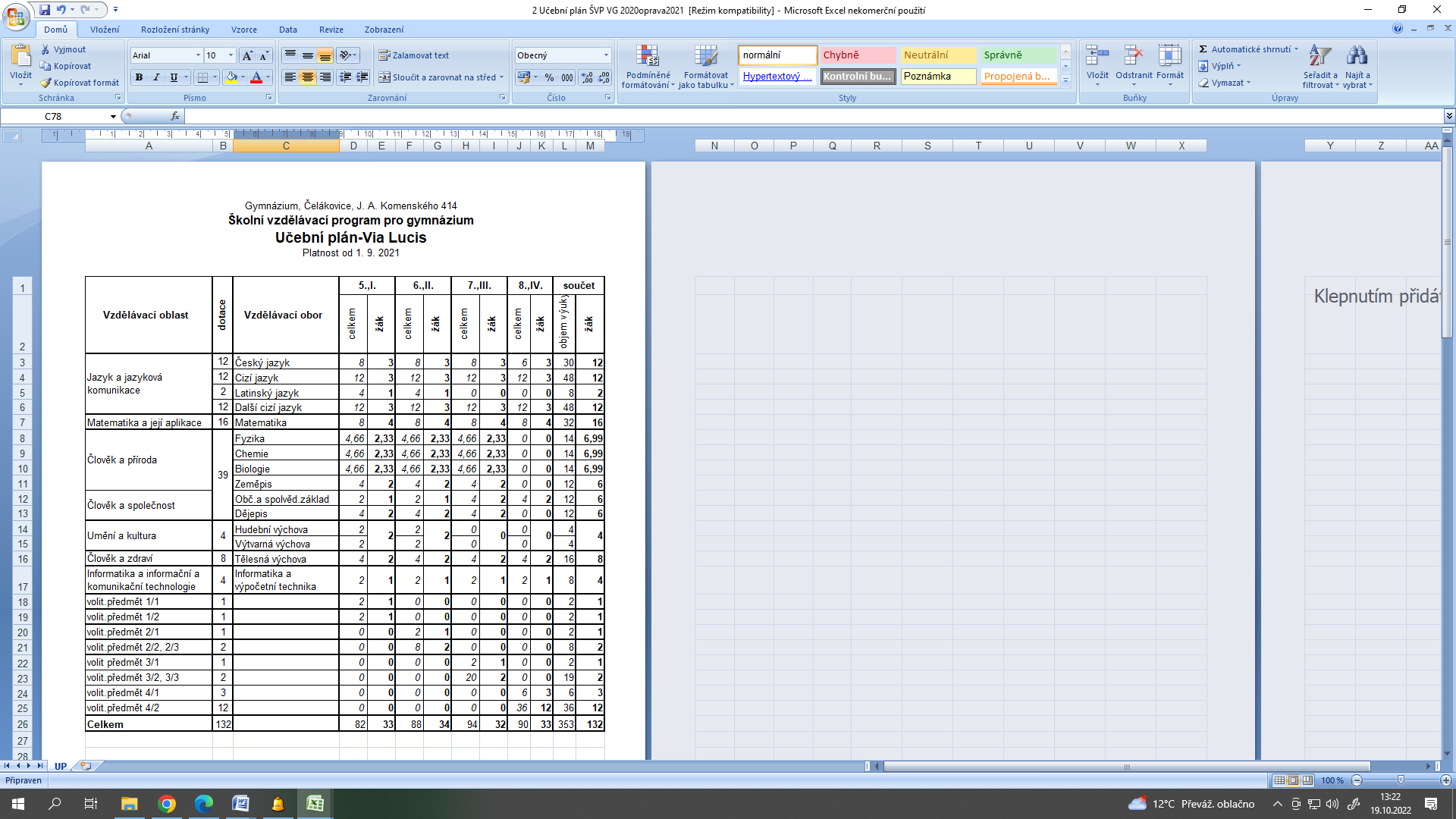 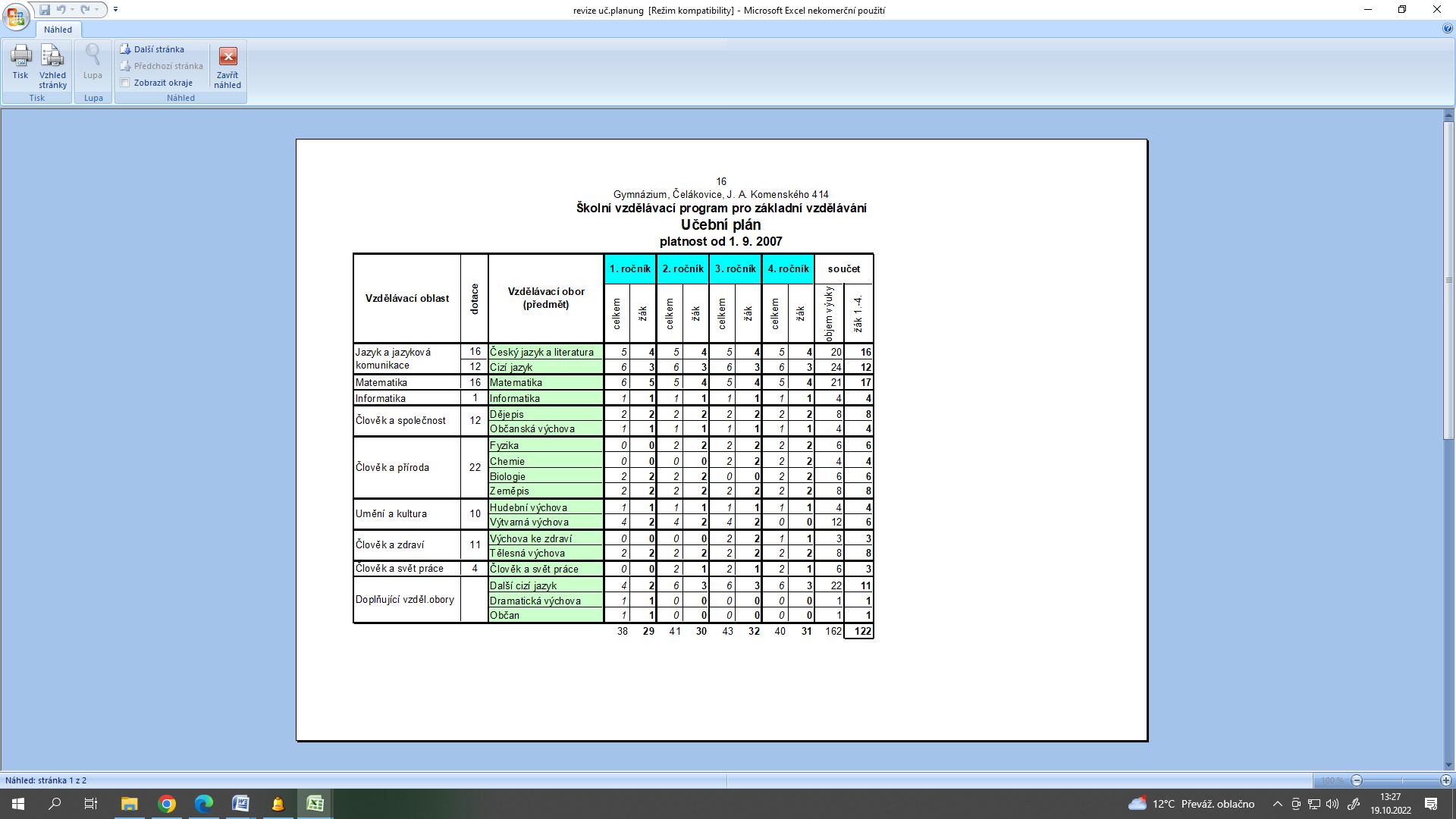 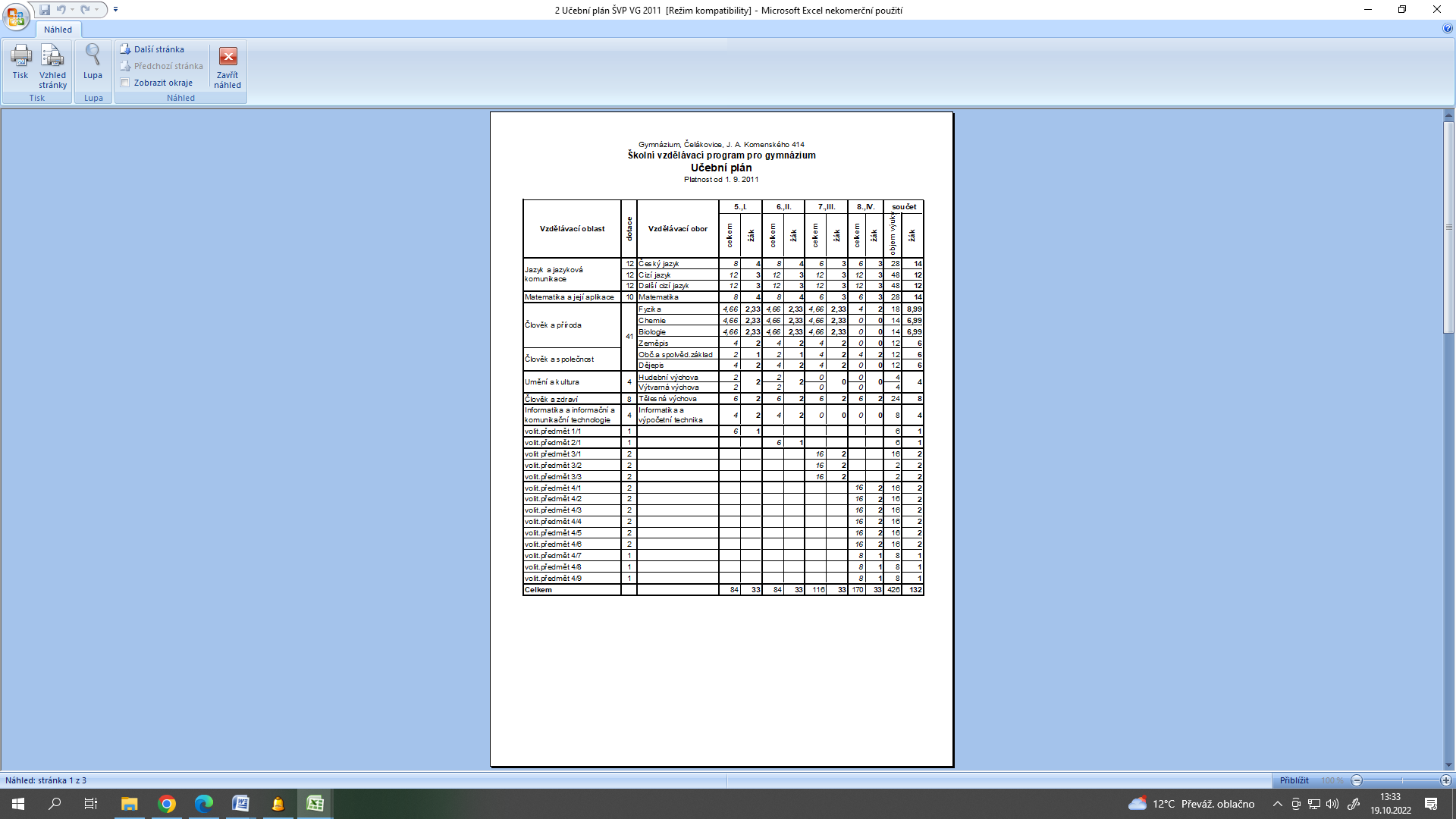 Hlavní úkoly školního roku a jejich plněníÚkoly zřizovatelePodpora při identifikaci a další práce s talenty (škola organizuje okresní kola soutěží a olympiád, kam zařazuje i své nadané žáky, školní poradenské pracoviště metodicky podporuje pedagogy v souvislosti s prací s nadanými žáky, dále pracoviště s těmito žáky pracuje dle potřeb žáků i pedagogů, mimo organizované soutěže školou jsou žáci zapojováni i do jiných vypisovaných soutěží a akcí).Škola neustále inovuje své ICT vybavení k podpoře vzdělávání v informační gramotnosti.Škola naplňuje během přijímacího řízení třídy v oboru vzdělávání 79-41-K/81 a 79-41-K/81 v plné výši.Navázání mezinárodní spolupráce se školou v Maďarsku (škola navázala partnerství se školou v Dabasu). Vlastní úkoly související s plněním koncepčních záměrů školyOrganizace okresních kol soutěží (soutěže proběhly dle možností a situace v souvislosti s onemocněním Covid-19).Navázání partnerských vztahů se střední školou v Maďarsku (gymnázium navázalo partnerství s Gymnáziem Dabas).Organizace kulturních a osvětových setkáních pro žáky, pedagogy i širokou veřejnost. (Škola organizovala imatrikulaci nových žáků, několik setkání pro žáky, pedagogy i širokou veřejnost s osvětovou tématikou či významnými osobnostmi z kulturní a vzdělávací sféry).Organizace miniprojektů v rámci spolupráce s School United (hrdá škola). (V rámci této spolupráce proběhlo na škole několik akcí např. Suit-up day, Dobrý skutek).Zapojení se do projektu Ukliďme Česko (žáci v jarních měsících uklízeli město Čelákovice a jeho okolí v součinnosti s Městským úřadem Čelákovice).Prezentace školy na veřejnosti (spravování webu školy, FB profilu, akce pro veřejnost – Imatrikulace – proběhla online, setkání ve vánočním čase – neproběhlo z důvodu covidové situace, dny otevřených dveří – proběhly online).Práce na vytváření dobrého jména školy (otevřenost, vstřícnost) z důvodu naplnění budoucích ročníků.Práce na vytváření příjemného třídního kolektivu (podpora stmelovacích akcí – Etické dílny, adaptační kurzy, lyžařský kurz, školní výlety a exkurze).Organizace vícedenních akcí – adaptační kurzy (prima, I. ročník), lyžařský kurz (kvinta, sekunda, sexta a II. ročník).Podpora žáků v maturitních ročnících (organizace akcí pro podporu výběru vysokých škol či povolání – projekt Zkus to!, podpora v přípravě na maturitní zkoušky – možnost výběrových seminářů).    Projektová činnost školyErasmus+Vyhlašovatel programu (projektu) - EUNázev a stručná charakteristika podaného (schváleného) projektu – Peer-teaching our languages via culture (v rámci projektu dochází k jednotlivým návštěvám partnerských škol, během kterých dochází k výuce cizích jazyků partnerských škol).Schválená finanční podpora – 30 455 €Průběh realizace – Ve školním roce 2021-2022 proběhla setkání v Turecku a Řecku. Zhodnocení přínosu projektu a jeho výsledky – projekt nebyl prozatím ukončenŠablony IIVyhlašovatel programu (projektu) – EUNázev a stručná charakteristika podaného (schváleného) projektu – Gymnázium Čelákovice-Šablony II (Projekt je zaměřen na kombinaci následujících témat: personální podpora, osobnostně profesní rozvoj pedagogů, společné vzdělávání dětí, žáků a studentů, podpora rozvojových aktivit, aktivity rozvíjející ICT, spolupráce s rodiči žáků a studentů, spolupráce s veřejností.Cílem projektu je rozvoj v oblastech, které škola určí jako prioritní pro svůj rozvoj a budoucí směřování.V rámci projektu Šablony II. budou na škole realizovány projektové dny, komunitní a osvětová setkání pro širokou veřejnost, pedagogové budou podpořeni v DVPP i vzájemné spolupráci a pro studenty budou připraveny vzdělávací kroužky a další aktivity.Schválená finanční podpora – 884 091 KčPrůběh realizace – Ve školním roce 2020-2022 byly naplňovány cíle vyplývající z projektu. Pedagogové využívali možností DVPP a společné spolupráce v rámci výuky, škola organizovala mnoho projektových dnů ve škole i mimo ni a osvětových setkání pro žáky, pedagogy i širokou veřejnost. Několik učitelů v rámci projektu navštívilo i jiné školy, kde navázali spolupráci s pedagogy (Gymnázium Nymburk, Magic Hill). Na škole díky tomuto projektu fungoval školní asistent a kariérový poradce. Škola organizovala několik zájmových školních klubů, kde si žáci prohlubovali znalosti v cizích jazycích či přírodovědných předmětech.  Zhodnocení přínosu projektu a jeho výsledky – projekt byl ukončen v červnu 2021, díky projektu pedagogové nasbírali mnoho zkušeností a nových poznatků, které využili a dále budou využívat k inovaci pedagogických procesů a postupů, žáci si díky mimoškolním aktivitám prohloubili přátelský vztah ke škole, pedagogům i mezi sebou navzájem. Školní asistent byl velmi přínosný pro odlehčení administrativní zátěže kanceláře školy, ale i pedagogů. Školní kariérový poradce uspořádal mnoho akcí pro maturitní ročníky, díky kterým jsou všichni naši absolventi školního roku 2021-2022 úspěšně přijati na vysoké školy.  Spolupráce se sociálními partneryTrvalá pozornost byla věnována prezentaci života školy, úspěchů v soutěžích a mimoškolních akcích. Publikovali jsme v místním a regionálním tisku, na školních webových stránkách, na vývěskách města Čelákovice a sociálních sítí. Zapojení studentů do projektů.Partnery školy byly četné městské a krajské instituce:Město Čelákovice		Městský dům dětí a mládeže (účast na sportovních soutěžích)Městský bazén Čelákovice (výuka plavání)střední školy v Čelákovicích (pomoc pedagogů školy při zabezpečení společné části maturitní zkoušky)základní školy v Čelákovicích (nabídka mimoškolních aktivit pro žáky základních škol)Městská knihovna: bezplatné přednášky, besedy – literární vycházky a knihovnické službyMěstský úřad ČelákoviceMístní firmy (Fermata, Durabo)Středočeský krajVzdělávací institut Středočeského kraje (využití nabídky vzdělávacích akcí)střední školy zřizované Středočeským krajem (vzájemná pomoc pedagogů školy při zabezpečení společné a profilové části maturitní zkoušky s Gymnáziem Bohumila Hrabala v Nymburce a Gymnáziem Český Brod)Univerzita Karlova v Praze, Filozofická, Pedagogická a Matematicko-fyzikální fakulta organizování pedagogických praxí a konzultací diplomových prací včetně projektů studentů FF UK, PedF UK a dalšíchpopularizace přírodovědného vzdělávánínavázání spolupráce s fakultou sociálních studií UK (partnerská škola)České vysoké učení technické v Praze, Fakulta elektrotechnickápopularizace technického vzdělávání podpora přírodovědného a polytechnického vzdělávání žáků GymnáziaStatistické údaje školního rokuČlenění školy / školského zařízeníŠkolyNejvyšší povolený počet žáků/studentů a naplněnost (k 30. 9. 2021) 1všechny formy vzdělávání;  2DFV - denní forma vzděláváníObory vzdělání a údaje o žácích v nichPočet tříd a žáků SŠ (bez VOŠ) v denní formě vzdělávání – podle oborů vzdělání (k 30. 9. 2021)Pozn.: 1. Uveďte i obory vzdělání zapsané v rejstříku škol a školských zařízení, které nejsou naplněny; v komentáři zdůvodněte. 2. Pokud jsou žáci některých oborů vzdělání spojeni ve společné třídě, uveďte v textu. II. ročník	1 žák, přestup z jiné SŠ (Gymnázium Poděbrady)5. ročník                3 žáci, Ukrajina      	 24 žáků                 Hl. město Praha1 žák                     Liberecký kraj1 žák                     Zlínský kraj1 žák                    Jihomoravský kraj		Údaje o výsledcích ve vzdělávání  Prospěch a docházka žáků/studentů všech ročníků celkem (včetně závěrečných ročníků) – k 30. 6. 2022Sekunda – 1 žák, komisionální zkouška, 79-41-K/81, anglický jazyk, vysoká absence -nehodnocena, prospělaTercie – 1 žák, komisionální zkouška, 79-41-K/81, fyzika, matematika, vysoká absence – nehodnocena, prospělaSexta – 1 žák, komisionální zkouška, 79-41-K/81, chemie, vybrané kapitoly z dějin, dějepis, matematika, vysoká absence – nehodnocena, prospělaII. ročník – 2 žáci1 žák, hodnocení v náhradním termínu, 79-41-K/41, člověk a životní prostředí, IVP z ostatních důvodů, prospěla1 žák, komisionální zkouška, 79-41-K/41, matematika, IVP zdravotní důvody, prospělVýsledky maturitních zkoušek, absolutorií, závěrečných zkoušek (bez opravných zkoušek) Hodnocení chování žáků/studentůChování žáků/studentů (k 30. 6. 2022)Výsledky žáků v soutěžích a přehlídkáchV textu uveďte podstatné informace o zapojení žáků/studentů do soutěží a jejich výsledky. Absolventi a jejich další uplatněníPřehled podaných přihlášek k dalšímu studiu – absolventi SŠ s dosaženým středním vzděláním s maturitní zkouškou a absolventi VOŠPozn.: Je zřejmé, že nebudou podchyceny všechny podané přihlášky (např. přihlášky podané na VOŠ po nepřijetí na VŠ v době po ukončení studia). Pro vlastní hodnocení školy je vhodné získat od absolventů informace o úspěšnosti přijetí do terciálního (příp. jiného) vzdělávání. Pokud tyto informace máte k dispozici, uveďte je.Nezaměstnanost absolventů školNezaměstnaní absolventi škol podle statistického zjišťování úřadů práce (k 30. 4. 2022)Pozn.: Zdroj informací – internetové stránky MPSV: https://www.mpsv.cz/web/cz/absolventi-skol-a-mladistvi → Pololetní statistiky absolventů (1. pololetí – tj. 30. duben) → tabulka: Absolventi podle škol a oborů, kde je možné vyhledat počty nezaměstnaných absolventů jednotlivých škol ve všech krajích a okresech České republiky, ve kterých jsou absolventi podle místa trvalého pobytu na úřadech práce evidováni. Nezaměstnaní absolventi za poslední školní rok jsou uvedeni v posledním sloupku (Počet absolventův evidenci ÚP ČR, kteří ukončili školu v období 1. 5. 2020 - 30. 4. 2021). Sledování nezaměstnanosti absolventů je důležité pro nastavení oborové struktury školy i pro její autoevaluaci.Údaje o přijímacím řízení uchazečů do 1. ročníků SŠ a VOŠPřijímací řízení do 1. ročníku SŠ 1. kolo přijímacího řízení do 1. ročníku vzdělávání ve střední škole Gymnázium, Čelákovice, J. A. Komenského 414, školní rok 2021/2022V souladu s § 60 zákona č. 561/2004 Sb., o předškolním, základním, středním, vyšším a odborném a jiném vzdělávání (školský zákon), ve znění pozdějších předpisů, a ustanovení vyhlášky č. 353/2016 Sb., o přijímacím řízení ke střednímu vzdělávání, ve znění vyhlášky č. 243/2017 Sb. a vyhlášky č. 244/2018 Sb., Gymnázium, Čelákovice, J. A. Komenského 414 svojí ředitelkou vyhlašuje 1. kolo přijímacího řízení do 1. ročníku denní formy vzdělávání ve školním roce 2022/2023 a stanovení předpokládaný počet přijímaných uchazečůobor vzdělání 79-41-K/81 Gymnázium – osmiletý studijní cyklus … 1 třída, 30 žáků obor vzdělání 79-41-K/41 Gymnázium – čtyřletý studijní cyklus … 1 třída, 30 žáků stanoví pro všechny uchazeče přijímané v 1. kole přijímacího řízení jednotná kritéria přijímání a způsob hodnocení jejich splnění  1. ročník (prima) – 79-41-K/81 Gymnázium – osmiletý studijní cyklusa) Výsledky jednotné přijímací zkoušky do oborů vzdělání s maturitní zkouškou s využitím centrálně zadávaných testů Písemný test z Matematiky a jejich aplikací ………………………………max. 50 bodů.Písemný test z Českého jazyka a literatury………………………………..max. 50 bodůPro otvíraný obor vzdělání 79-41-K/81 Gymnázium je nejvyšší dosažitelný celkový počet bodů, které může uchazeč získat v rámci přijímacího řízení, 100 bodů.Termín JPZ: 19. a 20. 4. 2022 1. ročník – 79-41-K/41 Gymnázium - čtyřletý studijní cyklus  Výsledky jednotné přijímací zkoušky do oborů vzdělání s maturitní zkouškou s využitím centrálně zadávaných testů Písemný test z Matematiky a jejich aplikací ………………………………max. 50 bodů.Písemný test z Českého jazyka a literatury………………………………..max. 50 bodůPro otvíraný obor vzdělání 79-41-K/41 Gymnázium je nejvyšší dosažitelný celkový počet bodů, které může uchazeč získat v rámci přijímacího řízení, 100 bodů.Termín JPZ: 12. a 13. 4. 2022  V souladu s § 60d odst. 3 školského zákona, Gymnázium, Čelákovice, J. A. Komenského 414 svojí ředitelkou stanoví pořadí uchazečů v každém z otevíraných oborů vzdělání podle jejich výsledků hodnocení kritérií přijímacího řízení:  rozhodující pro sestavení pořadí úspěšnosti v sestupném slova smyslu (nejúspěšnější získá nejvíce bodů) je celkový počet získaných bodů  při stejném počtu bodů rozhoduje lepší výsledek testu z Matematiky a jejích aplikací, dále případně testu z Českého jazyka a literatury  úprava hodnocení výsledků jednotné zkoušky cizinců, kteří nekonají zkoušku z Českého jazyka a literatury podle § 20 odst. 4 školského zákona, se řídí ustanovením § 14 vyhlášky č. 353/2016 Sb. Uchazeči, kteří mají speciální vzdělávací potřeby, musí k přihlášce doložit náležité dokumenty. Uchazeči se speciálními vzdělávacími potřebami, kteří odevzdali společně s přihláškou doporučení školského poradenského zařízení, budou mít časový limit pro konání testů prodloužen v souladu s informacemi uvedenými v doporučení. Vše naleznete na odkazu: https://prijimacky.cermat.cz/menu/upravy-podminek-prijimaciho-rizeni V souladu s § 16 odst. 1 vyhlášky č. 353/2016 Sb. budou pro potřeby odvolacího řízení v každém z otevíraných oborů vzdělání ponecháno 1 volné místo.Údaje o přijímacím řízení do denní formy vzdělávání (včetně nástavbového studia) na SŠ pro školní rok 2022/2023 – podle oborů vzdělání (stav k 1. 9. 2023)1víceoborové třídy u jednotlivých oborů vzdělání označte vámi zvoleným symbolemVýuka cizích jazyků a mezinárodní spolupráceŽáci/studenti v denním formě vzdělávání učící se cizí jazyk (stav k 1. 9. 2021)Pozn.: Možné rozdělit podle druhu/typu školy.Učitelé cizích jazyků – rozložení kvalifikace (stav k 1. 9. 2021)Škola nabízí výuku šesti jazyků. Anglický jazyk je pro všechny žáky povinný, druhý cizí jazyk si volí v primě (79-41-K/81) a prvním ročníku (79-41-K/41) studia. Vybírat mohou z nabídky – německý jazyk, španělský jazyk, ruský jazyk a francouzský jazyk. Největší zájem ze strany žáků je o německý a španělský jazyk. Latinský jazyk je povinný pro žáky prvního a druhého ročníku (kvinta, sexta). Výuka je dotována jednou hodinou týdně. Následně se mohou žáci tomuto jazyku věnovat v rámci volitelných předmětů. Jazyková úroveň ve školním roce 2021-2022 byla velmi dobrá. Dokladem mohou být i výsledky maturitních zkoušek, které všichni žáci úspěšně složili. Na škole jsou žáci, kteří mají certifikát FCE. Řada žáků se účastní soutěží v cizích jazycích na okresní i krajské úrovni. Zájem o studium cizích jazyků je podporován i nabídkou akcí, exkurzí a mezinárodních projektů, které vyžadují znalost cizího jazyka. Vyučující cizích jazyků jsou zcela či částečně aprobovaní. Dva pedagogové si aprobaci dodělávají. Jeden pedagog si v rámci studia rozšiřuje svou aprobaci o další cizí jazyk. Mezinárodní spolupráce a zahraniční akceV červnu školního roku 2021-2022 uzavřelo Gymnázium Čelákovice partnerství s Táncsics Mihály Gimnázium Dabasi. Od školního roku 2022-2023 bude toto partnerství podporováno vzájemnými návštěvami žáků a pedagogů, při kterých budou spolupracovat na projektech s předem domluveným tématem a poznávat tak historii, kulturu a zemi partnerů.Gymnázium Čelákovice je zapojeno do projektu Erasmus+, v rámci něhož má gymnázium partnerství se školami z Řecka, Turecka, Itálie, Madeiry a Litvy. Tento projekt trvá od roku 2021 do roku 2023. Gymnázium organizovalo ve školním roce 2021-2022 zahraniční výjezd do Španělska. Úroveň informační a počítačové gramotnosti ve školeÚroveň informační a počítačové gramotnosti na škole je velmi dobrá. Škola disponuje jednou počítačovou učebnou, ve které probíhá výuka informatiky. Učebna je navštěvována i v rámci jiných předmětů dle potřeby. Ve škole je volně přístupná Wi-Fi pro žáky školy. Všechny učebny jsou vybaveny PC sestavou a dataprojektorem. Ve dvou třídách jsou interaktivní tabule. Škola dále disponuje 3D tiskárnou, která je využívána ve výuce. Všichni učitelé mají k dispozici notebooku pro práci a přípravu na vyučování. ICT techniku během výuky využívají všichni pedagogové dle potřeby. Vyučující ICT bude od školního roku 2022-2023 zařazen do studia pro koordinátory ICT.   Školní poradenské pracovištěVe školním roce 2021-2022 působí v rámci školního poradenského pracoviště:Metodička školní prevenceVýchovný poradceKariérový poradceVšichni pedagogové zastávající tyto funkce jsou kvalifikovaní.Školního poradenského pracoviště spolupracuje s Pedagogicko-psychologickou poradnou Středočeského kraje a speciálně pedagogickými centry v souvislosti s podporou žáků (nejčastěji SPU).Školního poradenského pracoviště spolupracuje jak s rodiči, kteří toto pracoviště kontaktují, tak s rodiči žáků, u kterých hrozí školní neúspěšnost či je u nich vysledován určitý problém. Školní poradenské pracoviště soustavně spolupracuje i s lékaři, kdy na základě jejich doporučení upravují podmínky vzdělávání žáků. Školní poradenské pracoviště spolupracuje i s Policií ČR v rámci programu Přes bariéry a dalšími institucemi, které nabízí osvětovou a preventivní činnost a programy (Etické dílny, projekt Zkus To!).   Vzdělávání žáků / studentů se speciálními vzdělávacími potřebami a žáků nadanýchŽáci a studenti se zdravotním postižením podle druhu postižení (k 30. 9. 2021)Dle individuální vzdělávacího plánu se ve školním roce 2021-2022 vzdělávalo šest žáků. Dva žáci z důvodu sportovní reprezentace, čtyři žáci ze zdravotních důvodů. Nadaní žáciGymnázium Čelákovice neeviduje ve školním roce 2021-2022 nadané žáky.IV.2 Výchovné poradenstvíPráce výchovného poradce obsahovala především spolupráci s dalšími složkami školního poradenského pracoviště - metodikem prevence. Pro třídy byly vybírány akce a programy, které měly za cíl upevnit třídní kolektivy, případně pracovat s problémy, které se během školního roku objevily. Školní rok 2021/2022 byl velmi ovlivněn dozvuky distanční výuky během pandemie. Žáci se potýkali s různorodými potížemi, se kterými se VP a MT snažili pracovat.Z hlediska žáků se specifickými poruchami učení byly vypracovávány plány, se kterými učitelé byli seznámeni.Kariérní poradenstvíKariérní poradce se ve školním roce 2021-2022 zaměřoval primárně na podporu žáků maturitního ročníku. Pravidelně se s nimi scházel v souvislosti s přípravou na maturitní zkoušky (přihlášení se k maturitní zkoušce, příprava) a následně byla náplní schůzek příprava na VŠ (výběr vhodné školy, vyplnění přihlášek na VŠ). Žáci měli možnost navštívit veletrh VŠ, bylo připraveno několik přednášek (prezenční, online) od vysokých škol, ale i jiných institucí. Žákům vyššího gymnázia byla nabídnuta i možnost studia v zahraničí. V několika třídách bylo aplikováno několik metod ke zjištění zájmů žáků. IV.3 Primární prevenceV oblasti primární prevence byly na podkladě evaluace stanoveny následující cíle: navázat kontakt a dlouhodobou spolupráci s metodikem prevence na pedagogicko-psychologické poradně, spolupracovat s dalšími státními i neziskovými organizacemi a soustavně se věnovat problematice duševního zdraví a wellbeingu. Tyto cíle se podařilo naplnit. V tomto směru byl rozšířen a aktualizován Program poradenských služeb ve škole. Podařilo se vytvořit a naplnit pozici školního psychologa pro školní rok 2022/2023. Kromě toho byl kladen důraz na stmelovací programy kolektivů vracejících se po covidové pandemii, prevenci šikany a kyberšikany a na systematické vedení třídnických hodin, včetně navržení a důsledného dodržování pravidel ve třídě. Ve spolupráci s výchovným poradcem proběhla řada schůzek s rodiči i individuálních rozhovorů se žáky.  Personální zajištění činnosti školyÚdaje o pracovnících školyZákladní údaje o pracovnících školy (k 30. 9. 2021)1 ve smyslu zákona č. 563/2004 Sb., o pedagogických pracovnících a o změně některých zákonůVěková struktura pedagogických pracovníků (k 30. 9. 2021)Pedagogičtí pracovníci – podle nejvyššího dosaženého vzdělání (k 30. 9. 2021)Pedagogičtí pracovníci – podle délky praxe (k 30. 9. 2021)Škola ve školním roce 2021-2022 neeviduje osobní asistenty pro žáky se zdravotním postižením.Škola ve školním roce 2021-2022 neeviduje asistenty pedagoga pro žáky se zdravotním postižením (sociálním znevýhodněním), kteří na škole pracují se souhlasem KÚ Středočeského kraje.Zajištění výuky učiteli s odbornou kvalifikací v příslušném oboru vzdělání1 (k 30. 9. 2021)1 ve smyslu zákona č. 563/2004 Sb., o pedagogických pracovnících a o změně některých zákonůPersonální změny ve školním roce 2021-20225 nových pedagogických pracovníků nastoupilo (1 PP – zeměpis, německý jazyk, 1 PP – zeměpis, tělesná výchova (student PedF), 1 PP – dějepis, základy společenských věd (student PedF), 1 PP – hudební výchova, 1 PP – matematika, biologie) 2 pedagogové odešli ze školy, 1 pedagog MDÚdaje o dalším vzdělávání pedagogických pracovníků včetně vedoucích pracovníků (ve smyslu Vyhlášky 317/2005 Sb., o dalším vzdělávání pedagogických pracovníků, akreditační komisi a kariérním systému pedagogických pracovníků)Studium ke splnění kvalifikačních předpokladůMATFYZ, obor učitelství matematiky a fyziky pro SŠ, 1 absolvent (titul Mgr.) PŘF UK, obor učitelství chemie a biologie, 1 studující (magisterské studium)PedF UK, obor dějepis a základy společenských věd, 1 studující (magisterské studium)PŘF UK, obor geografie a matematika, 1 studující (bakalářské studium)PedF UK, obor dějepis a německý jazyk, 1 studující (bakalářské studium)Př-Hu a PedF TUL, obor tělesná výchova a geografie, 1 studující (magisterské studium)Studium ke splnění dalších kvalifikačních předpokladůFF UK, Studium pro výchovné poradce, 1 absolvent (zisk osvědčení)VISK, Studium pro školního metodika prevence, 1 absolvent (zisk osvědčení)Infra, Studium pro koordinátory ŠVP, 1 absolvent (zisk osvědčení)Studium k prohlubování odborné kvalifikace (průběžné vzdělávání – kurzy, semináře) a samostudiumStudium MBA, školský management, 1 studujícíFinanční náklady vynaložené na DVPPv členění: státní rozpočet – 280 635 Kč / rozpočet zřizovatele – 105 404 Kč / jiné zdroje – Šablony II. 35 558 Kč. Materiální podmínky a jejich rozvojGymnázium se nachází ve druhém patře budovy ZŠ J. A. Komenského 414, v tomto prostoru je v nájmu.Prostorové zabezpečení výuky je na hranici své kapacity. Gymnázium bude muset do nového školního roku vybudovat nové prostory k výuce. Investiční akce byly zahájeny v letních měsících roku 2022 za účelem vybudování nových učeben (3 kmenové učebny) a kabinetu pro pedagogické pracovníky.Obnova a údržba vybavení školy probíhá průběžně během celého školního roku. Postupně jsou modernizovány učebny v podobě nového nábytku, lavic, židlí, PC a multimediálních pomůcek. Učební pomůcky a učebnice jsou nakupovány z prostředků během celého školního roku. Byly pořízeny nové sady učebnic pro předměty biologie, fyzika a zeměpis. Učebny a kabinety jsou modernizovány PC technikou. Všichni pedagogové jsou vybaveni PC technikou (tablet, notebook apod.)Finanční náklady vynaložené na rozvoj školy byly v hodnotě 524 681 Kč. Finanční prostředky byly vynaloženy na modernizaci prostředí tříd a modernizaci ICT vybavení pro žáky i pedagogy.Údaje o dalších aktivitách a prezentaci školy na veřejnostiDalší vzdělávání ve škole v rámci celoživotního učeníOstatní činnosti v rámci dalšího vzdělávání je zaměřena na přípravné kurzy pro žáky 5. a 9. ročníku k přijímacím zkouškám. Další aktivity školyZájmová činnost organizovaná školou byla ve školním roce 2021-2022 zaměřena na přírodovědné předměty a výuku jazyků. Na škole byl veden kroužek španělské konverzace a kroužek mladého přírodovědce.Ve školním roce 2021-2022 proběhly v jednotlivých třídách etické dílny. Škola již dlouhodobě spolupracuje s Městskou knihovnou v Čelákovicích, kdy se pravidelně účastní programů, které knihovna nabízí. Žáci prvních ročníků pravidelně absolvují na začátku školního roku adaptační kurz k vytvoření zdravého kolektivu. Školní poradenské pracoviště soustavně vyhledává a organizuje akce s osvětovou tématikou (kyberšikana, výchova k humanismu, duševní zdraví). Vyučující cizích jazyků organizují akce a exkurze v jazykových institutech za účelem multikulturní výchovy. Žáci se účastnili souboru přednášek s environmentálním tématem, navštívili ZOO Praha. V rámci projektu Hrdá škola se žáci účastní miniprojektů směřujících k výchově k humanismu.    Škola každoročně pořádá pro žáky vyššího gymnázia přednášky bývalých absolventů školy, kteří prezentují své fakulty vysokých škol.Komunikace a činnost školské rady probíhala jak osobně, tak i po e-mailové komunikaci. 7.10. 2021 zasedala školská rada, kdy projednávala výroční zprávu a záměr zřizovatele týkající se záměru sloučit Gymnázium Čelákovice a Gymnázium Brandýs nad Labem. Podrobné informace jsou v zápisu ŠR. Další jednání již probíhala e-mailovou a telefonickou komunikací, jednalo se o zejména o výsledky inspekční zprávy ČŠI, projednání dodatků školního řádu a v neposlední řadě schválení nového školního řádu pro školní rok 2022/23. Dále se školská rada shodla na základě požadavku zřizovatele, že se zasedání školské rady bude účastnit i zástupce školního parlamentu, aby byla zachována kontinuita informací a žáci byli více zapojeni do činnosti školy. Od školního roku 2021-2022 začal na gymnáziu fungovat školní parlament. Každá třída je zastoupena 2 zástupci. Dále je ve školním parlamentu zástupce pedagogického sboru a zástupce vedení školy. Parlament se schází pravidelně na schůzkách, několik schůzek bylo svoláno mimo pravidelné schůzky z důvodu nutného řešení některých problémů. Řešená témata jsou dále komunikována do tříd v rámci třídnických hodin. Školní parlament se věnoval primárně organizaci kulturních a dalších akcí, které na škole proběhly, aktivně se zapojil do humanitární akce s pomocí pro Ukrajince.   Škola aktivně spolupracuje se zřizovatelem. Snaží se zapojovat do akcí, které Krajský úřad Středočeského kraje školám nabízí. Gymnáziu se podařilo ve školním roce 2021-2022 navázat partnerství s gymnáziem v Maďarsku (Dabas). Gymnázium se aktivně účastní i akcí, které jsou pod záštitou Městského úřadu Čelákovice. Žáci se například zapojili do úklidové akce města. Škola se snaží navazovat spolupráci s místními firmami, kdy žáci mohou tyto firmy navštěvovat v rámci exkurzí či si přímo v některých firmách vyzkoušet věci v praxi. Škola dále spolupracuje s Městským muzeem v Čelákovicích a knihovnou.    Prezentace školy na veřejnostiŠkola uspořádala během školního roku 2021-2022 5 komunitních osvětových setkání pro veřejnost. Tato setkání navštívilo několik významných osobností či byla setkání zaměřena na důležitá témata prevence. Každoročně pořádá gymnázium okresní kola vybraných soutěží. Na začátku školního roku 2021-2022 proběhla Imatrikulace, která byla prezentována jako veřejná akce, ale proběhla pouze online.  Ve školním roce 2021-2022 proběhl jeden termín dnů otevřených dveří v online podobě.Gymnázium se prezentuje prostřednictvím místního tisku (Zpravodaj), na sociálních sítích (Facebook) a webu školy.Vlastní hodnocení a externí kontrolyAutoevaluace školyBěhem školního roku 2021-2022 byla provedena autoevaluace školy na základě dotazníkového šetření mezi žáky gymnázia. Hodnoceny byly tyto oblasti: prostředí ve škole, atmosféra ve škole, kvalita výuky, hodnocení jednotlivých vyučujících. Se zjištěnými výsledky bylo dále pracováno. Některá zjištění byla probírána na pedagogické radě, některá zjištění řešil úsek vedení gymnázia. Škola přijala opatření v podobě zajištění zkvalitnění prostředí pro výuku, rozšíření nabídky volitelných předmětů. Škola se zaměřuje na rozvoj v oblasti výuky jazyků, a to nejen na obecné úrovni, ale díky novým partnerstvím a mezinárodním projektům i v praxi. Dále se škola snaží inovovat ICT techniku a práci s ní.Údaje o výsledcích inspekční činnosti provedené Českou školní inspekcí (příp. o dalších kontrolách neuvedených v bodě 21)V září roku 2021 proběhla hloubková inspekční činnost, která měla za úkol zkontrolovat úroveň výuky, kontrolní systém školy, zajištění výchovně vzdělávacího procesu ve škole, personální zajištění, práci s nadanými žáky, s žáky s OMJ či s žáky, kteří mají specifické poruchy učení a hospodaření školy. Na základě inspekční činnosti byla ředitelkou školy přijata opatření v podobě zkvalitnění a zefektivnění kontrolního systému školy.  Ekonomická část výroční zprávy o činnosti školyZákladní údaje o hospodaření školy Přijaté příspěvky a dotace1Doplňte do tabulky výši veškerých využitých účelových dotací, název označte odpovídajícím UZ (např. Protidrogová politika UZ 33 163; Sportovní aktivity UZ 001).Celkové náklady odpovídali přiděleným prostředkům, jednotlivým UZ. V roce 2021 pokračovalo čerpání UZ 33063  – šablony MŠMT, která byla přidělena v roce 2020 a je poskytnuta na dva roky. Dále byla v rámci provozního rozpočtu přidělena investiční dotace ve výši 60 000,- a neinvestiční dotace ve výši 10 000,- pod UZ 000 na podporu vytvoření podmínek pro zavádění inovativních metod do výuky – finanční prostředky lez použít na náklady vzniklé do 31.12.2022 – v roce 2021 zatím tyto prostředky čerpány nebyly. Došlo také k částečnému čerpání přidělené dotace Dům zahraniční spolupráce, které pokračuje i v roce 2022.V roce 2021 nebyly provedeny žádné výrazně velké opravy, pouze běžná údržba.  V rámci investic bylo pořízeno Digitální piáno Yamaha Clavinova v hodně 50 790,-Hospodaření bylo v zásadě vyrovnané – hospodářský výsledek k 31.12.2021 byl  10 232,30 z hlavní činnosti, 12 107,12 z doplňkové činnosti.  Vliv na výsledek HV měla pandemická situace COVID 19, na základě které došlo k zavření škol, nutnost školních pomůcek pro on-line výuku, nebylo možné zvyšovat pořádání kurzů v rámci doplňkové činnosti, a byly zvýšené náklady na hygienické, čistící a osobní pomůcky.Kontroly hospodařeníBěhem hloubkové inspekční kontroly v září roku 2021 byla provedena i kontrola hospodaření. Během kontroly nebyla shledána žádná pochybení.ZávěrŠkolní rok 2021-2022 je hodnocen jako úspěšný. Začátek školního roku byl ještě provázen opatřeními v souvislosti s onemocněním Covid 19, ale druhé pololetí bylo již bez problémů. Během školního roku bylo uskutečněno mnoho školních akcí, které zvýšily povědomí o gymnáziu u široké veřejnosti a u žáků vzbudily velký zájem. Na škole začal pracovat Školní parlament, který zefektivňuje komunikaci mezi žáky a vedením školy a vzbuzuje u žáků zájem o dění na škole. Gymnázium se účastnilo mnoha soutěží na okresní i krajské úrovni s velmi dobrými výsledky. Ve škole převládá pozitivní atmosféra, kterou se bude škola nadále snažit udržovat.     Zpracovatelé výroční zprávy: Ing. Jana Gollová, Mgr. Pavla Černá Datum zpracování zprávy: 5. 10. 2022Datum a výsledek projednání v školské radě, podpis předsedy Školské rady: 14. 10. 2022Podpis ředitele a razítko školy / elektronický podpis:Přílohová část výroční zprávyDruh/typ školy IZONejvyšší povolený počet žáků/stud.Skutečný počet žáků/stud.1 Počet žáků/stud. v DFV2Přepočtený počet ped. prac.Počet žáků/stud. na přep. počet ped. prac. v DFVGymnázium10805294040024324317,7613,68Kód a název oboruPočet žáků Počet třídPrůměrný počet žáků/tř.Obory vzdělání poskytující střední vzdělání s maturitní zkouškou 79-41-K/81180822,579-41-K/4163415,75Celkem 2431237,8Prospěch a docházka žáků/studentů všech ročníků Počet žáků/studentůObory vzdělání poskytující střední vzdělání s maturitní zkouškouObory vzdělání poskytující střední vzdělání s maturitní zkouškouŽáci celkem   244Prospěli s vyznamenáním97Prospěli130Neprospěli12- z toho opakující ročník1Průměrný prospěch žáků1,68Průměrný počet zameškaných hodin na žáka/z toho neomluvených64,13 / 0,17Kód a název oboruŽáci/studentikonající zkoušky celkemProspěli s vyznamenánímProspěliNeprospěliMaturitní zkouška:79-41-K/81817079-41-K/412020Celkem10190Druh/typ školyPočet žáků/studentů – hodnoceníPočet žáků/studentů – hodnoceníPočet žáků/studentů – hodnoceníDruh/typ školyvelmi dobréuspokojivéneuspokojivéGymnázium24400Druh/typ školyPočet absolventů celkemPodali přihlášku  na VŠPodali přihlášku  na VOŠPodali přihlášku na jiný typ školyNepodali přihláškuna žádnou školuAbsolventi SŠ1010100Kód a název oboruPočet absolventů – škol. rok 2020/2021Z nich počet nezaměstnaných– duben 202179-41-K/816079-41-K/4150Celkem110Kód a název oboru1. kolo
počet1. kolo
početDalší kola
početDalší kola
početOdvolání
početOdvolání
početPočet
tříd1Kód a název oborupřihl. přij. přihl. přij. poda-nýchkladně vyříz.Počet
tříd1Obory vzdělání poskytující střední vzdělání s maturitní zkouškou 79-41-K/8114330004931179-41-K/414430731317171Obory vzdělání poskytující střední vzdělání s výučním listem Obory vzdělání poskytující střední vzděláníCelkem18760731366482JazykPočet žáků/studentůPočet skupinPočty žáků/studentů ve skupiněPočty žáků/studentů ve skupiněPočty žáků/studentů ve skupiněJazykPočet žáků/studentůPočet skupinMinimálněmaximálněprůměrAJ24418101814NJ1301161510,5ŠJ98719612,5RJ1223912,6LA96531911FJ41444JazykPočet učitelůcelkemKvalifikace vyučujícíchKvalifikace vyučujícíchKvalifikace vyučujícíchRodilí mluvčíJazykPočet učitelůcelkemOdbornáčástečnážádnáRodilí mluvčíAJ33000NJ43010ŠJ10100RJ11000LA11000FJ10100Druh postiženíPočet žáků/studentůPočet žáků/studentůDruh postiženíSŠVOŠMentální postižení0Sluchové postižení0Zrakové postižení0Vady řeči0Tělesné postižení0Souběžné postižení více vadami0Vývojové poruchy učení a chování2Autismus1Počet pracovníkůPočet pracovníkůPočet pracovníkůPočet pracovníkůPočet žáků v DFV na přepočtený počet pedagog. prac.celkem fyzický/přepočtenýnepedagogických fyzický/přepočtenýpedagogickýchfyzický/přepočtenýpedagogickýchinterních/externíchpedagogických – s odbornou kvalifikací 1 Počet žáků v DFV na přepočtený počet pedagog. prac.36/21,53/2,533/1929/42912,84Počet pedag. pracovníkůDo 30 let31 – 40 let41 – 50 let51 – 60 letNad 60 letZ toho důchodciPrůměrný věkCelkem75836438,33z toho žen43826439,44Počet ped. pracovníků – dosažené vzdělání Počet ped. pracovníků – dosažené vzdělání Počet ped. pracovníků – dosažené vzdělání Počet ped. pracovníků – dosažené vzdělání Počet ped. pracovníků – dosažené vzdělání vysokoškolské- magisterské a vyššívysokoškolské - bakalářskévyšší odbornéstřednízákladní254020Počet ped. pracovníků s praxíPočet ped. pracovníků s praxíPočet ped. pracovníků s praxíPočet ped. pracovníků s praxíPočet ped. pracovníků s praxído 5 letdo 10 letdo 20 letdo 30 let více než 30 let86595PředmětCelkový počet hodin odučených týdněZ toho odučených učiteli s odbornou kvalifikací v příslušném oboru vzděl.Český jazyk a literatura4141Anglický jazyk48 48 Francouzský jazyk3 0 Německý jazyk3333Ruský jazyk66Latina66Španělský jazyk2121Občanská výchova / Občan / Základy společenských věd4+1014Dějepis2020Zeměpis1816Matematika4444Fyzika20,9920,99Chemie16,9916,99Biologie / Biologie a výchova ke zdraví21,9921,99Informatika 98Hudební výchova80Výtvarná výchova16,330Člověk a svět práce3,333,33Tělesná výchova88Biologie-seminář22Dějepis-seminář22Zeměpis-seminář22Anglický jazyk-seminář22Český jazyk-seminář22Společenské vědy-seminář44Anglický jazyk-cvičení22Matematika-cvičení33Člověk a příroda22Zdravý životní styl11Člověk a životní prostředí10Vybrané kapitoly z dějin11Dějiny 20. století11Německý jazyk-konverzace11Anglický gramaticko-lexikální seminář11Čtenářská a informační gramotnost11Výtvarná výchova-seminář20plánsplněníČtenářská gramotnost2x2xMatematická gramotnost2x1xCizí jazyky2x3xOsob.soc. rozvoj2x2xKar. Vzdělávání2x2xprojektová výuka2x2xICT2x2xKulturní povědomí 2x2x rozšíření povědomí v oboru4x4xprofesní průprava3xMetodik prevenceVýchovný poradceKoordinátor ŠVPZákladní údaje o hospodaření školy v tis. KčZákladní údaje o hospodaření školy v tis. KčZákladní údaje o hospodaření školy v tis. KčZa rok 2021 (k 31. 12.)Za rok 2021 (k 31. 12.)Za 1. pol. roku 2022 (k 30. 6.)Za 1. pol. roku 2022 (k 30. 6.)Základní údaje o hospodaření školy v tis. KčZákladní údaje o hospodaření školy v tis. KčZákladní údaje o hospodaření školy v tis. KčČinnostČinnostČinnostČinnostZákladní údaje o hospodaření školy v tis. KčZákladní údaje o hospodaření školy v tis. KčZákladní údaje o hospodaření školy v tis. KčHlavníDoplňkováHlavníDoplňková1.Náklady celkem Náklady celkem 18 317799 487402.Výnosy celkem Výnosy celkem 18 327929 47035z tohoz tohopříspěvky a dotace na provoz17 38808 7940z tohoz tohoostatní výnosy 939926763.HOSPODÁŘSKÝ VÝSLEDEK před zdaněním HOSPODÁŘSKÝ VÝSLEDEK před zdaněním 1013-17-5Přijaté příspěvky a dotace v tis. KčPřijaté příspěvky a dotace v tis. KčPřijaté příspěvky a dotace v tis. KčPřijaté příspěvky a dotace v tis. KčZa rok 2021(k 31. 12.)1.Přijaté dotace ze státního rozpočtu celkem (INV)Přijaté dotace ze státního rozpočtu celkem (INV)Přijaté dotace ze státního rozpočtu celkem (INV)15 5562.Přijaté dotace z rozpočtu kraje (včetně vrácených příjmů z pronájmu) celkem (INV)Přijaté dotace z rozpočtu kraje (včetně vrácených příjmů z pronájmu) celkem (INV)Přijaté dotace z rozpočtu kraje (včetně vrácených příjmů z pronájmu) celkem (INV)1 7333.Přijaté příspěvky a dotace na neinvestiční výdaje ze státního rozpočtu přes účet zřizovatele (MŠMT apod.) celkem (NIV) Přijaté příspěvky a dotace na neinvestiční výdaje ze státního rozpočtu přes účet zřizovatele (MŠMT apod.) celkem (NIV) Přijaté příspěvky a dotace na neinvestiční výdaje ze státního rozpočtu přes účet zřizovatele (MŠMT apod.) celkem (NIV) 15 556z tohoz tohopřímé vzdělávací výdaje celkem (UZ 33 353)přímé vzdělávací výdaje celkem (UZ 33 353)15 037z tohoz tohoz tohomzdové výdaje (platy a OPPP)z tohoz tohoostatní celkem1 (vypsat všechny - např. UZ 33 163, 33 005,…)ostatní celkem1 (vypsat všechny - např. UZ 33 163, 33 005,…)519z tohoz tohoz tohoÚZ 33 063 šablony444z tohoz tohoz tohoÚZ 33 166 soutěže75z tohoz tohoz tohoz tohoz tohoz tohoz tohoz tohoz toho4.Přijaté příspěvky a dotace na neinvestiční výdaje z rozpočtu kraje celkem (NIV)Přijaté příspěvky a dotace na neinvestiční výdaje z rozpočtu kraje celkem (NIV)Přijaté příspěvky a dotace na neinvestiční výdaje z rozpočtu kraje celkem (NIV)1 733z tohoz tohoběžné provozní výdaje celkem (UZ 000)běžné provozní výdaje celkem (UZ 000)1 702z tohoz tohoostatní účelové výdaje celkem1 (vypsat všechny - např. UZ 001, 002, 003,…)ostatní účelové výdaje celkem1 (vypsat všechny - např. UZ 001, 002, 003,…)31z tohoz tohoz tohoUZ 007 nájemné26z tohoz tohoz tohoUZ 002 protidrogová politika5z tohoz tohoz tohoz tohoz tohoz tohoz tohoz tohoz toho5.5.Z jiných zdrojů (sponzorské dary, strukturální fondy EU, FM EHP/Norsko atd.) Z jiných zdrojů (sponzorské dary, strukturální fondy EU, FM EHP/Norsko atd.) 99